.Intro: Begin with lyrics - No tags or restartsCross rock, recover, step (x2), turn 1/4 left and touch right side, together, touch left side, together (1-8)(1&2, 3&4 - Cross wrists in front on cross rock and pull wrists to sides at step together)(Push invisible wall to left side as you step right, bring arms back in as you step together)(Push invisible wall to right side as you step left)Step right side, together, chassé side, turn 1/4 left and rock back, recover, triple forward (9-16)(1, 2, 3&4 - Hands out to side feeling for danger, release with the turn)Step forward and turn 1/2 left, step back, triple back, rock back, recover, triple forward (17-24)Step diagonally forward, touch (x2), right back, left back, 1/2 twist turn (25-32)(Pose, arms and face frightened or frightening, as you unwind)Back to the topNotes: Dance sneaky and suspicious, act frightened or frightening, and have fun!Contact: sherrybarrett8@gmail.comLast Update – 19 Oct. 2019A Nightmare on My Street aka Beginner's Nightmare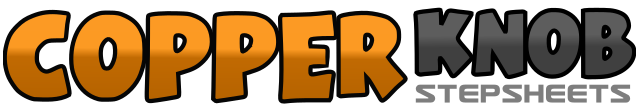 .......Count:32Wall:2Level:Beginner / Improver Contra.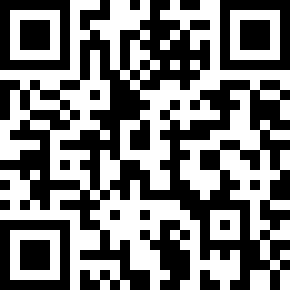 Choreographer:Sherry Barrett (USA) & Justin Barrett (USA) - August 2019Sherry Barrett (USA) & Justin Barrett (USA) - August 2019Sherry Barrett (USA) & Justin Barrett (USA) - August 2019Sherry Barrett (USA) & Justin Barrett (USA) - August 2019Sherry Barrett (USA) & Justin Barrett (USA) - August 2019.Music:A Nightmare On My Street - DJ Jazzy Jeff & The Fresh PrinceA Nightmare On My Street - DJ Jazzy Jeff & The Fresh PrinceA Nightmare On My Street - DJ Jazzy Jeff & The Fresh PrinceA Nightmare On My Street - DJ Jazzy Jeff & The Fresh PrinceA Nightmare On My Street - DJ Jazzy Jeff & The Fresh Prince........1&2Step right forward and across, step left in place, step right together (Danced on balls of feet)3&4Step left forward and across, step right in place, step left together5, 6Turn 1/4 left and touch right side, step right together7, 8Touch left side, step left together1 - 2Step right side, step left together3&4Step right side, step left together, step right side5 - 6Turn 1/4 left and rock left back, recover to right7&8Step left forward, step right together, step left forward1 - 2Step right forward and turn 1/2 left, step left back3&4Step right back, step left together, step right back5 - 6Rock left back, recover to right7&8Step left forward, step right together, step left forward1 - 2Big step right diagonally forward, touch left together3 - 4Big step left diagonally forward, touch right together5 - 6Step right back, step left back7 - 8Cross right toe over, unwind 1/2 left